Sreda , 20. 5. 2020Pozdravljeni učenci.Včeraj sem objavila napačne rešitve, ker sem preskočila to snov. Tako tudi niste znali rešiti naloge 13. Poglejte jo  danes v rešitvah.Naslednjo uro bi imeli videokonferenco, na kateri vam bom podala navodila za ocenjevanje znanja. Le-ta bom objavila tudi tako kot vsako pripravo na spletni strani.  Datum oddaje naloge  bomo prestavili. Kdaj bo potrebno nalogo oddati se dogovorimo preko Zooma. Vse podatke o videokonferenci, bom objavila na spletni strani (ure  žal še ne morem določiti, saj se  z ponedeljkom vrnejo v šolo devetošolci in z njimi tudi mi učitelji)Preverimo rešitve(upam, da pravilne )Naloga 10:1 bar, 100 000 Pa, barometer ali aneroid, mbar, 101500 PaNaloga 11:B TriglavNaloga 12:VečjiManjši manjšiNaloga 13:Podan je tlak 25 mbar. Ta tlak spremenimo v Pa (paskale)m je mili in pomeni 0,001 		bar je 105 PaPadalec je v zraku zato moramo upoštevati specifično težo zraka, podatek najdemo v učbeniku stran 120.Naslov današnje ure je Tlak zaradi teže tekočineVerjetno se je vsak od vas že potapljal. Ko ste se potopili ste  imel v ušesih neprijeten občutek (ti šumi). Bolj globje kot ste šli, večji je ta pritisk v ušesih. Podobno je pri vožnji z dvigalom v nebotičniku. Samo ta se tam dvigujemo.Kaj se zgodi?Hitro se spremeni višina oz. globina in s tem  se spremeni tudi tlak. Tlak povzroči tudi voda  in zrak, s svojo težo. Tlak v mirujočih tekočinah se imenuje hidrostatični tlak. Ta je odvisen od globine in specifične teže  tekočine, ni pa odvisen od oblike in velikosti posode.Ponovimo:Vaji: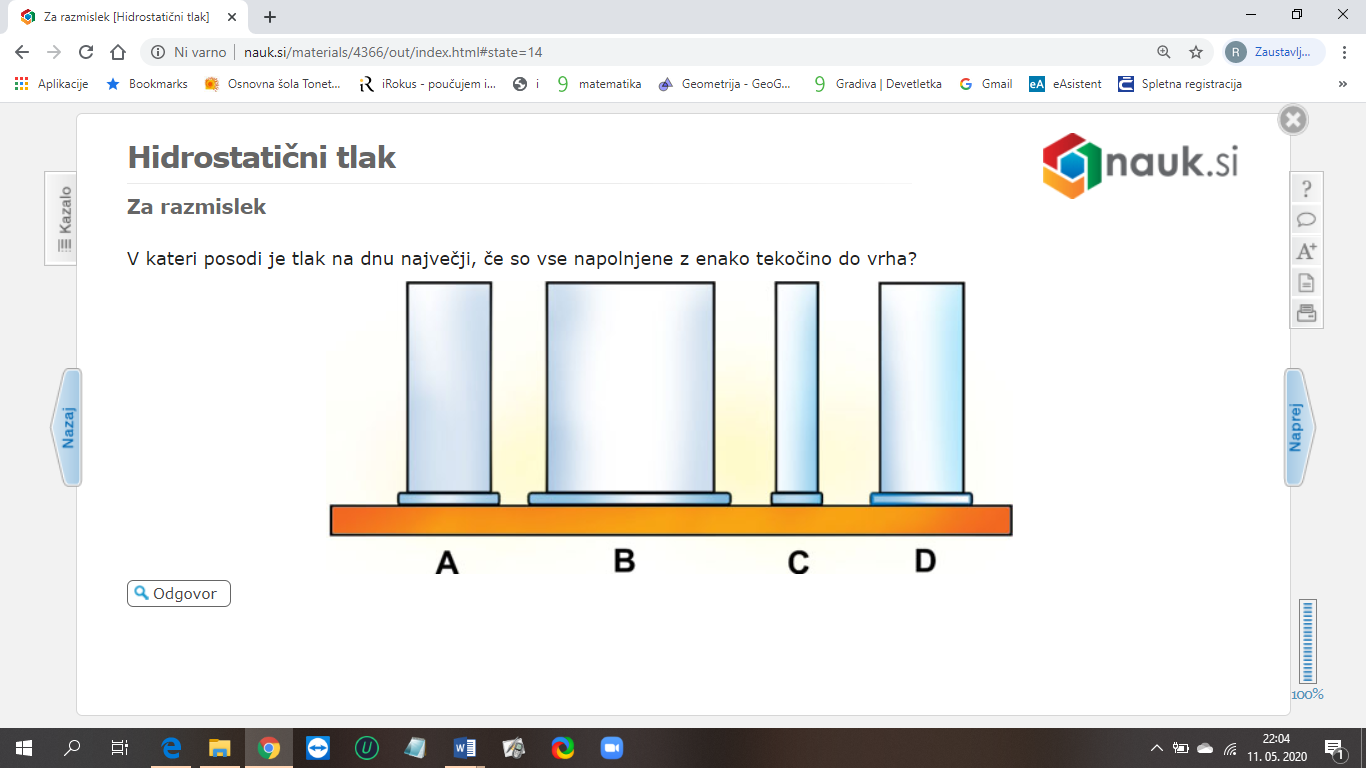 Odgovor: tlak na dnu posode je v vseh posodah enak, saj tlak ni odvisen od oblike posode.Ribica v akvariju se z gladine potopi za 25 cm. Izračunajmo, za koliko se spremeni tlak ob ribici. Se tlak poveča ali zmanjša?Tlak ob ribici se poveča, saj je nad ribico več vode.Izpišimo podatke in izračunajmo tlak.h= 25 cm = 0,25 mσ = 10 000   (ta podatek poznamo, saj je v akvariju voda , gostota vode pa je 1000 )____________p = Odgovor: Tlak ob ribici je 2500 Pa.Rešite naloge 3, 4 in 5  v DZ na strani 83 in 84.Fizikalna količinaOznakaenotatlakpSpecifična težaσGlobina ali višinahm